INVITATION STAGE EAUX-VIVES et PREPARATION N2 CHATEAUNEUF SUR CHER DU 25 AU 26 FEVRIERDépart : RDV samedi 25 février 2023 au club d’Angoulême – Iles de Bourgines.Prévoir Pique-Nique du samedi Midi !!!Retour: Retour au club le dimanche 26 février vers 19H.Objets du stage :Hébergement : AIR BNBR1: AUGU Lucas - polecdck16@gmail.com – 0623884993 / Cadres :  Camion :  CDCK16 POLE Prix :	80 € MaximumLes factures seront envoyées au club après le stage et ajusté en fonction du bilan financier de celui-ci, le prix indiqué au-dessus corresponds à l’estimation haute du coup du stage.Matériel :-	Bateau en bon état et aux normes (poids, taille…), affaire de sport.-	Affaire de kayak chaude et en double, affaires de pluies, matériels de kayak aux normes (40L de gonfles obligatoire pour TOUT les N2).-	Vêtements chauds, plusieurs rechanges... -	Outils pour récupérer des dossiers vidéos.Inscriptions (A centraliser et à envoyer par le club uniquement)Coupon-réponse à envoyer par mail : AUGU Lucas - polecdck16@gmail.com – 0623884993La liste des inscriptions sera clôturée le 22 février à minuitAucune inscription ne sera prise après cette date.Club :____________________________________________________Remplir la fiche de liaison sanitaire ci-après et l’autorisation parentale pour les mineurs ! Une par stagiaire.ATTENTION :Pensez à afficher l’invitation suffisamment tôt pour que les jeunes et les parents soient au courant du stage à l’avance- N’hésitez pas à leur transmettre par papier l’information du stage- La liste des inscriptions sera clôturée le 12 octobre à minuit, aucune inscription ne sera prise après cette date. Afin de confirmer la réservation de l’hébergement, la restauration…- Un mail peut suffire à : AUGU Lucas - polecdck16@gmail.com – 0623884993- Les fiches de liaison sanitaire doivent absolument être fournit au plus tard le jour du départ sinon aucun départ ne sera possible !!! - Elle peuvent être envoyer par mail avant ou donner au début du stageAUTORISATION PARENTALE (pour les mineurs uniquement)Je soussigné Mme, M ....................................................................................................................................Tuteur légal de ...............................................................................................................................................L’autorise à participer au stage organiser par le CDCK16 à Chateauneuf sur Cher du 25 au 26 févrierContacts téléphoniques (domicile, travail, portable) : .....................................................................................J’autorise le responsable du stage à prendre toute décision concernant une éventuelle intervention chirurgicale.N° de sécurité sociale : ………………………………………        Signature du tuteur légale (parents)Fait à ................................................., le ........................... 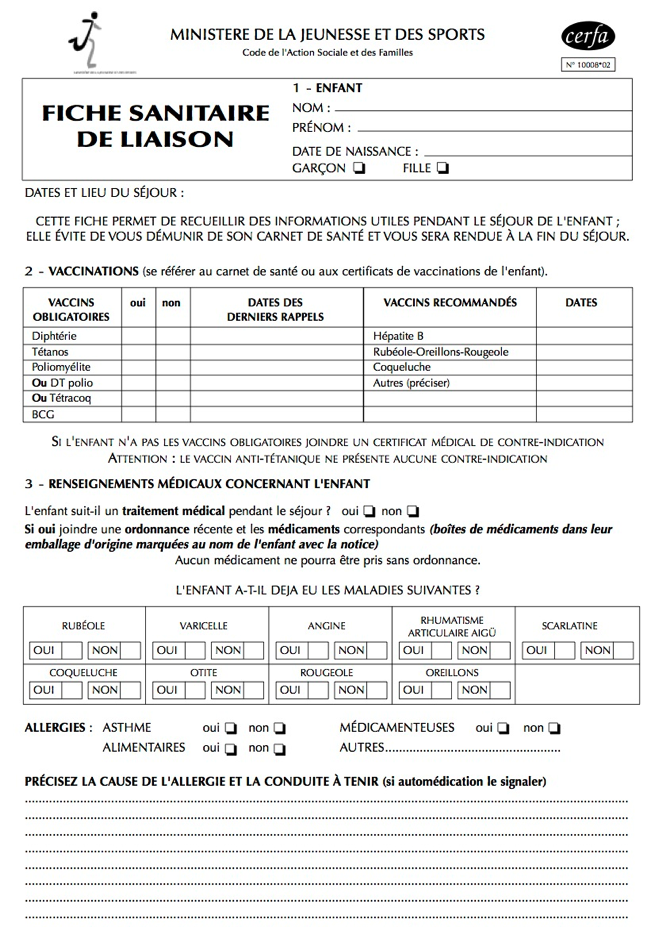 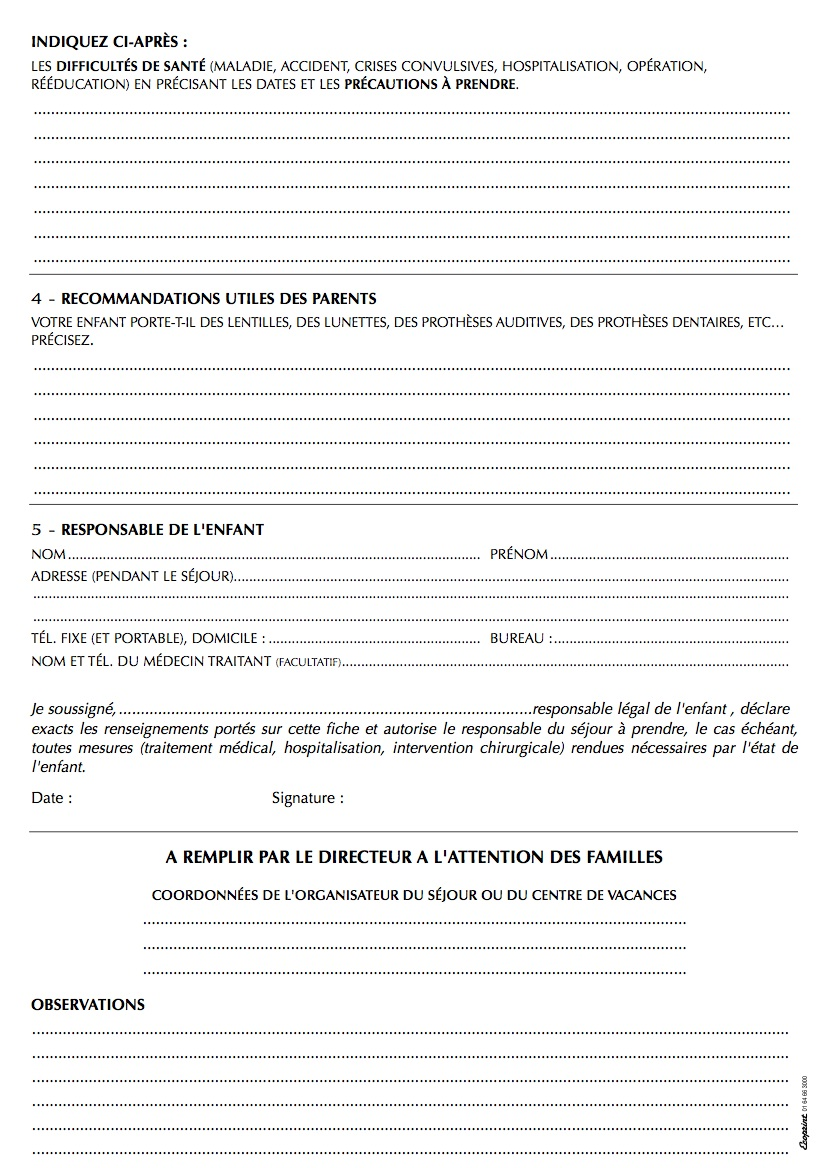 Public concernéSportifs charentais en N2 + Sportif Pôle N2Objectifs du stageStage spécifique à la préparation de la N2, simulations de course, apport technique et prise en main du bassinNom, PrénomSexe (H/F)Date de naissanceNiveau de pagaie couleurGroupe souhaité :1 = Découverte2 = Développement en EV